Delta Kappa Gamma, Xi State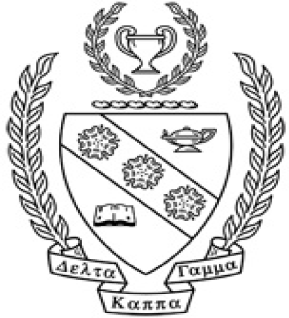 Iota Chapter News		Volume 29, Issue 4               December 2013			      Joy Branham, EditorPresident’s CornerHi Everyone, Didn’t we have an exciting November meeting!  The program was informative and the food was so very good.  Thanks so much to Martha for such a great job.   One of the most exciting things that happened at this meeting was that Linda Fontaine was nominated for the Order of the Rose.  I am so looking forward to submitting her application. Linda, we wish you good luck as we honor you for all your hard work. As teachers didn’t we always long for just a little more money so we could finance a project that we wanted to do?  Well, by becoming a Visionary Chapter, we can help make some teacher’s dream come true.  All we need to do is raise $1000 and we already have accumulated some money.  A motion was made that instead of having a money raising project that each member give a suggested amount of $20.00 to this project.  If you are able to give, please do so as soon as possible.  I appreciate all you are able to do.    I have submitted our Strategic Action Plan.  We are going to work toward becoming a gold chapter.  We voted to support six International projects and four state projects.  We have several things that each officer will be doing toward this goal.  The way each individual member can help is by attending the meetings.  We get points if we have 50% of our members present at each meeting, so do your best to be present. Our next meeting will be Thursday, December 5, at 5:30 at Food City on Eastman Road.  The Sevier Orchestra will perform and Leigh Anne Hoover will be our guest speaker.  Tentative reservations need to be sent to me by Sunday, November 24.  Thanks so much for your enthusiasm about plans for our chapter.  I appreciate you so much. Remember to give thanks during this Thanksgiving season. Trish Iota Chapter Officers 2013-2014PRESIDENT			Trisha Harris Recording SECRETARY		Pat CoxCorresponding SECRETARY	Brenda MoriartyTREASURER			Sue FischerMEMBERSHIP			Rachel O'DellYEARBOOK			Linda FontainePROGRAM			Martha RhotonOur December Meeting—THURSDAY, DECEMBER 5, 5:30, FOOD CITY MEETING ROOM: FOOD: Served by Food City  (Cost $16.00)MUSIC: Sevier OrchestraSPEAKER: Leigh Anne Hoover, local Kingsport author of Reading With Ralph.Bring gift-wrapped books for Girls, Inc.Highlights of November meeting—Brandy Kisner provided supper and gave a slide presentation and lecture on eating healthy.Trisha announced that we currently have 40 members on roll.Jo Ann Smith gave a legislative report on the Governor's announcement that Tennessee has made the most gains of any state on the NAEP tests this year.  He will be speaking at Holston Middle School on Friday.  She pointed out the dangers of "teaching to the test"  and ignoring the "teachable moment."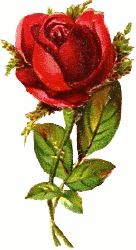 Linda Fontaine was nominated for Xi State Order of the Rose for 2014.Sue Fischer reported that we have already been credited with $160.00 donated to the Xi State Vision Foundation toward becoming a Visionary Chapter.  Donations were also taken up at the meeting and another $270.00 was collected.  It was voted to urge members to pledge a suggested amount of $20.00 to the Foundation.  If checks are written, they should be made payable to Vision Foundation DKG in order to be tax deductible.This is the year to elect new officers.  Cynthia Livesay, Mary Kiser, Georgia Davis, and Joan Holt were appointed to the nominations committee.Trisha outlined her Strategic Action Plan aimed at attaining "Gold" status for Iota Chapter.  Last year Iota was a "Bronze" chapter.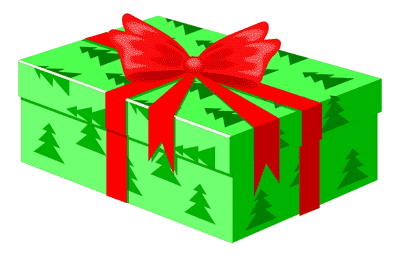 The cost for the Iota Christmas party on December 5th at Food City is $16.00.  Turkey will be the entree.Voted to donate $20.00 each to Education Foundation, Golden Gift, Emergency Fund, Schools for Africa, International Speakers Fund, and World Fellowship at the International level for a total of $120.00. Voted to donate $20.00 each to CIEC, Literacy, Vision Foundation, and Scholarship at State level for a total of $80.00.Voted to donate $100.00 toward expenses for Jo Ann and Joan to attend Legislative Conference.It was suggested that we invite all new teachers to the Christmas party and pay for their meals. Area I Christmas party is to be held at Carnegie Hotel in Johnson City on December 7th at 10:00.  Reservations must be made by November 16th.  Cost is $18.00 for the brunch.  Voted to volunteer to host the Area I Christmas meeting next year, preferably in partnership with Alpha Alpha Chapter from Bristol. Xi State Dates to Remember—December 15, 2013   Yearbook DueDecember 15, 2013   Proposals to present at Xi State DueDecember 31, 2013   Deadline to apply for Liz Whorley   Bradley and Vision Foundation GrantsFebruary 1, 2014    Xi State Scholarship Applications DueFebruary 4-6, 2014    Legislative Symposium March 29, 2014   East Tennessee Officer TrainingJune 5-7, 2014    Xi State Convention at Sewanee